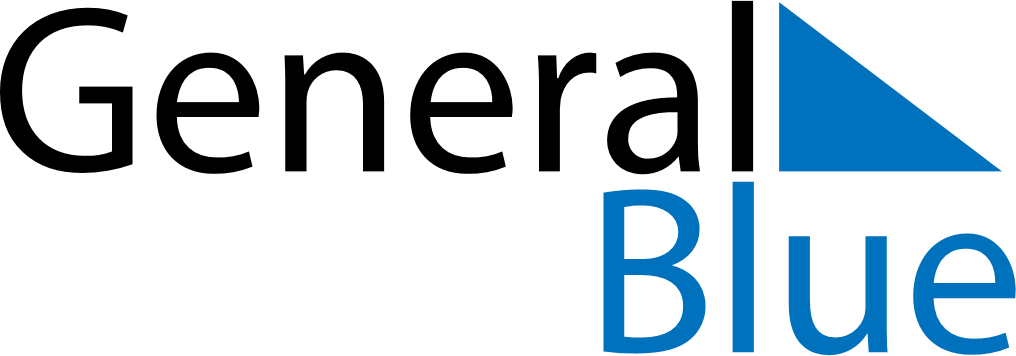 March 2026March 2026March 2026March 2026March 2026March 2026El SalvadorEl SalvadorEl SalvadorEl SalvadorEl SalvadorEl SalvadorMondayTuesdayWednesdayThursdayFridaySaturdaySunday12345678Día de la Mujer910111213141516171819202122232425262728293031NOTES